								Toruń, 15 grudnia 2022 roku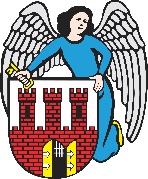     Radny Miasta Torunia        Piotr Lenkiewicz								Sz. Pan								Michał Zaleski								Prezydent Miasta ToruniaWNIOSEKPowołując się na § 18 Statutu Rady Miasta Torunia w nawiązaniu do § 36 ust. 4 Regulaminu Rady Miasta Torunia zwracam się do Pana Prezydenta z wnioskiem:- o zmiany numeru linii podmiejskiej 131UZASADNIENIEWraz ze zmianą numeracji linii autobusowych, które wykonują kursy na trasach podmiejskich, zniknęły dobrze znane do tej pory linie, które przez lata obowiązywały w mieście. Dotyczy to m.in. „starej” linii 36, która obecnie jest linią 131.Dla wielu mieszkańców jest to mylące. O ile można wytłumaczyć dodanie cyfry „1” z przodu, aby łatwiej identyfikować linie podmiejskie, o tyle zmienienie reszty numeracji powoduje nieporozumienia. Stąd proszę o rozważenie możliwości zmiany numeracji na linię 136 co zdecydowanie wśród wielu mieszkańców przywróciłoby logiczny układ rozkładu jazdy.                                                                         /-/ Piotr Lenkiewicz										Radny Miasta Torunia